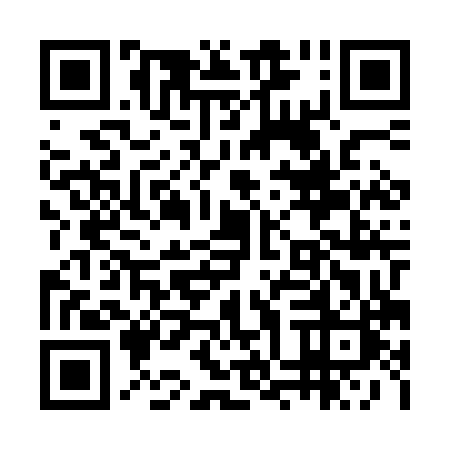 Ramadan times for Halfway Lake, Alberta, CanadaMon 11 Mar 2024 - Wed 10 Apr 2024High Latitude Method: Angle Based RulePrayer Calculation Method: Islamic Society of North AmericaAsar Calculation Method: HanafiPrayer times provided by https://www.salahtimes.comDateDayFajrSuhurSunriseDhuhrAsrIftarMaghribIsha11Mon6:196:197:571:445:337:327:329:0912Tue6:176:177:541:435:347:347:349:1113Wed6:146:147:521:435:367:357:359:1314Thu6:116:117:491:435:377:377:379:1515Fri6:096:097:471:435:397:397:399:1816Sat6:066:067:441:425:417:417:419:2017Sun6:036:037:421:425:427:437:439:2218Mon6:016:017:391:425:447:457:459:2419Tue5:585:587:371:415:457:477:479:2620Wed5:555:557:351:415:477:497:499:2821Thu5:535:537:321:415:487:517:519:3022Fri5:505:507:301:405:507:537:539:3223Sat5:475:477:271:405:517:547:549:3524Sun5:445:447:251:405:537:567:569:3725Mon5:415:417:221:405:547:587:589:3926Tue5:395:397:201:395:558:008:009:4127Wed5:365:367:171:395:578:028:029:4428Thu5:335:337:151:395:588:048:049:4629Fri5:305:307:121:386:008:068:069:4830Sat5:275:277:101:386:018:088:089:5131Sun5:245:247:071:386:038:098:099:531Mon5:215:217:051:376:048:118:119:552Tue5:185:187:021:376:058:138:139:583Wed5:155:157:001:376:078:158:1510:004Thu5:125:126:571:376:088:178:1710:025Fri5:095:096:551:366:098:198:1910:056Sat5:065:066:531:366:118:218:2110:077Sun5:035:036:501:366:128:238:2310:108Mon5:005:006:481:356:138:248:2410:129Tue4:574:576:451:356:158:268:2610:1510Wed4:544:546:431:356:168:288:2810:18